DEPARTMENT OF EDUCATIONAL STUDIES ADULT LEARNING AND EDUCATION (ALE)  M.Ed.Program  Worksheet for Students Starting their MEd ALE Program on or after September 2012Student Name: 	_ 	Student Number:  	Address:_ 	Postal Code: 	Email: _ 	_ 	_ Phone: 	(H)_ 	_(w)Full Time _	Part time	Program Start Date: 	(Y/M/D) End date: 	( Y/M/D)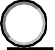 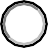 Protem Advisor: _ 	_ 	Email: 	Phone:  	Program Requirements:Required Adult Education Courses: (9 credits)EDST 503 – Foundations of Adult Education	(3)EDST 514 - Adult Education Program Planning Theory	(3)EDST 518 - Theory & Research on Adult Learning	(3)Research Methods (3 credits): MEd students can take either EDUC 500 or EDST 571. With regard to EDST 571, please note that this is an MA course; ALE MEd students can register to this course subject to space availability because MA students have priority 	 (3)Electives: (15 -18 credits, of which no more than 6 credits can be in EDST 565 courses)Electives can include: other ALE courses and courses from other EDST programs as well as from other department in the Faculty or the university. Electives must be approved in advance by your program advisor. See the ALE webpage for more details.(3)(3)(3)(3)(3)After completing required courses and electives, students have 2 options to complete their program:One more 3 credit courseOR(3)Graduating Paper	(3)Total Credits	30(Minimum  of 30 credits with 24 credits @ 500-level)Signature of Advisor: 	Date: 	Planning WorksheetName of Student:  		                                                                                                                                                                   Start Date: 	End Date:  		Notes:YearWinter Term I: (Sept-Dec)Winter Term II (Jan-April)Summer I (May-June)Summer IIa(first 3 weeks of July)Summer IIb(last  week ofJuly + first 2 weeks Aug)